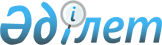 О городском бюджете на 2020-2022 годы
					
			С истёкшим сроком
			
			
		
					Решение Балхашского городского маслихата Карагандинской области от 25 декабря 2019 года № 35/281. Зарегистрировано Департаментом юстиции Карагандинской области 31 декабря 2019 года № 5648. Прекращено действие в связи с истечением срока
      В соответствии с Бюджетным кодексом Республики Казахстан от 4 декабря 2008 года, Законом Республики Казахстан от 23 января 2001 года "О местном государственном управлении и самоуправлении в Республике Казахстан" городской маслихат РЕШИЛ:
      1. Утвердить городской бюджет на 2020-2022 годы согласно приложениям 1, 2 и 3 к настоящему решению, в том числе на 2020 год в следующих объемах:
      1) доходы – 15 675 295 тысяч тенге, в том числе по:
      налоговым поступлениям – 6 409 698 тысяч тенге;
      неналоговым поступлениям – 39 398 тысяч тенге;
      поступлениям от продажи основного капитала – 80 883 тысяч тенге;
      поступлениям трансфертов – 9 145 316 тысяч тенге;
      2) затраты – 19 872 301 тысяч тенге;
      3) чистое бюджетное кредитование – 0 тысяч тенге:
      бюджетные кредиты – 0 тысяч тенге;
      погашение бюджетных кредитов – 0 тысяч тенге;
      4) сальдо по операциям с финансовыми активами – 0 тысяч тенге, в том числе:
      приобретение финансовых активов – 0 тысяч тенге;
      поступления от продажи финансовых активов государства – 0 тысяч тенге;
      5) дефицит (профицит) бюджета – минус 4 197 006 тысяч тенге;
      6) финансирование дефицита (использование профицита) бюджета – 4 197 006 тысяч тенге:
      поступление займов – 3 734 399 тысяч тенге;
      погашение займов – 276 727 тысяч тенге;
      используемые остатки бюджетных средств – 739 334 тысяч тенге.
      Сноска. Пункт 1 – в редакции решения Балхашского городского маслихата Карагандинской области от 11.11.2020 № 43/344 (вводится в действие с 01.01.2020).


      2. Установить на 2020 год нормативы распределения доходов в городской бюджет, в следующих размерах:
      1) по индивидуальному подоходному налогу с доходов, облагаемых у источника выплаты – 47 процентов;
      2) по социальному налогу – 61 процентов.
      Сноска. Пункт 2 – в редакции решения Балхашского городского маслихата Карагандинской области от 18.09.2020 № 42/338 (вводится в действие с 01.01.2020).


      3. Учесть, что в составе городского бюджета на 2020 год предусмотрены cубвенции в сумме 5 590 611 тысяч тенге.
      4. Учесть, что в составе поступлений городского бюджета на 2020 год предусмотрены целевые текущие трансферты, согласно приложению 4 к настоящему решению.
      5. Учесть, что в составе поступлений городского бюджета на 2020 год предусмотрены целевые трансферты на развитие, согласно приложению 5 к настоящему решению.
      6. Установить, что в составе затрат городского бюджета предусмотрен объем субвенции, передаваемой из городского бюджета в бюджет поселка Саяк в сумме: 2020 год – 127 237 тысяч тенге, 2021 год – 105 045 тысяч тенге и 2022 год – 104 786 тысяч тенге и в бюджет поселка Гулшат в сумме: 2020 год – 37 346 тысяч тенге, 2021 год – 44 669 тысяч тенге и 2022 год – 45 914 тысяч тенге.
      7. Установить, что в процессе исполнения городского бюджета на 2020 год не подлежат секвестру местные бюджетные программы согласно приложению 6 к настоящему решению.
      8. Учесть в составе расходов городского бюджета на 2020 год целевые текущие трансферты бюджету поселка Гулшат на 2020 год согласно приложению 7.
      9. Учесть в составе расходов городского бюджета на 2020 год целевые текущие трансферты бюджету поселка Саяк на 2020 год согласно приложению 8.
      10. Учесть, что в составе поступлений городского бюджета на 2020 год предусмотрены бюджетные кредиты в сумме 1 495 680 тысяч тенге на проектирование и (или) строительство жилья.
      Сноска. Пункт 10 – в редакции решения Балхашского городского маслихата Карагандинской области от 11.11.2020 № 43/344 (вводится в действие с 01.01.2020).


      10-1. Установить, что в составе затрат городского бюджета на 2020 год предусмотрен возврат неиспользованных (недоиспользованных) целевых трансфертов, выделенных в 2019 году, в сумме 15 402 тысячи тенге.
      Сноска. Решение дополнено пунктом 10-1 в соответствии с решением Балхашского городского маслихата Карагандинской области от 18.03.2020 № 37/302 (вводится в действие с 01.01.2020).


      10-2. Установить, что в составе затрат городского бюджета на 2020 год предусмотрен возврат сумм неиспользованных (недоиспользованных) целевых трансфертов, выделенных из республиканского бюджета за счет целевого трансферта из Национального фонда Республики Казахстан в 2019 году, в сумме 52 313 тысячи тенге.
      Сноска. Решение дополнено пунктом 10-2 в соответствии с решением Балхашского городского маслихата Карагандинской области от 18.03.2020 № 37/302 (вводится в действие с 01.01.2020).


      10-3. Учесть, что в составе поступлений городского бюджета на 2020 год предусмотрены бюджетные кредиты в сумме 2 238 719 тысяч тенге на инфраструктурные проекты в рамках Дорожной карты занятости.
      Сноска. Пункт 10-3 – в редакции решения Балхашского городского маслихата Карагандинской области от 11.11.2020 № 43/344 (вводится в действие с 01.01.2020).


      11. Утвердить резерв акимата города Балхаш на 2020 год в сумме 130 599 тысяч тенге.
      Сноска. Пункт 11 – в редакции решения Балхашского городского маслихата Карагандинской области от 18.09.2020 № 42/338 (вводится в действие с 01.01.2020).


      12. Утвердить перечень бюджетных программ развития городского бюджета на 2020 год с разделением на бюджетные программы, направленные на реализацию бюджетных инвестиционных проектов (программ), согласно приложению 9 к настоящему решению.
      13. Настоящее решение вводится в действие с 1 января 2020 года. Городской бюджет на 2020 год
      Сноска. Приложение 1 – в редакции решения Балхашского городского маслихата Карагандинской области от 11.11.2020 № 43/344 (вводится в действие с 01.01.2020). Городской бюджет на 2021 год Городской бюджет на 2022 год Целевые текущие трансферты на 2020 год
      Сноска. Приложение 4 – в редакции решения Балхашского городского маслихата Карагандинской области от 11.11.2020 № 43/344 (вводится в действие с 01.01.2020). Целевые трансферты на развитие на 2020 год
      Сноска. Приложение 5 – в редакции решения Балхашского городского маслихата Карагандинской области от 11.11.2020 № 43/344 (вводится в действие с 01.01.2020). Перечень бюджетных программ, не подлежащих секвестру в процессе исполнения городского бюджета на 2020 год Целевые текущие трансферты, выделенные из бюджета города Балхаш, бюджету поселка Гулшат на 2020 год
      Сноска. Приложение 7 – в редакции решения Балхашского городского маслихата Карагандинской области от 11.11.2020 № 43/344 (вводится в действие с 01.01.2020). Целевые текущие трансферты, выделенные из бюджета города Балхаш, бюджету поселка Саяк на 2020 год
      Сноска. Приложение 8 – в редакции решения Балхашского городского маслихата Карагандинской области от 11.11.2020 № 43/344 (вводится в действие с 01.01.2020). Перечень бюджетных программ развития городского бюджета на 2020 год
      Сноска. Приложение 9 – в редакции решения Балхашского городского маслихата Карагандинской области от 07.04.2020 № 38/316 (вводится в действие с 01.01.2020).
					© 2012. РГП на ПХВ «Институт законодательства и правовой информации Республики Казахстан» Министерства юстиции Республики Казахстан
				
      Председатель сессии

С. Пшенбаев

      Секретарь городского маслихата

К. Тейлянов
Приложение 1 к решению
Балхашского городского
маслихата
от 25 декабря 2019 года
№ 35/281
Категория
Класс
Подкласс
Наименование
Сумма, (тысяч тенге)
I. Доходы 
15 675 295
1
Налоговые поступления
6 409 698
01
Подоходный налог
2 653 902
1
Корпоративный подоходный налог
634 296
2
Индивидуальный подоходный налог
2 019 606
03
Социальный налог
2 114 292
1
Социальный налог
2 114 292
04
Hалоги на собственность
901 447
1
Hалоги на имущество
755 852
3
Земельный налог
22 500
4
Hалог на транспортные средства
123 020
5
Единый земельный налог
75
05
Внутренние налоги на товары, работы и услуги
729 297
2
Акцизы
10 368
3
Поступления за использование природных и других ресурсов
663 635
4
Сборы за ведение предпринимательской и профессиональной деятельности
54 154
5
Налог на игорный бизнес
1 140
08
Обязательные платежи, взимаемые за совершение юридически значимых действий и (или) выдачу документов уполномоченными на то государственными органами или должностными лицами
10 760
1
Государственная пошлина
10 760
2
Неналоговые поступления
39 398
01
Доходы от государственной собственности
36 360
1
Поступления части чистого дохода государственных предприятий
6 643
4
Доходы на доли участия в юридических лицах, находящиеся в государственной собственности
69
5
Доходы от аренды имущества, находящегося в государственной собственности
29 648
02
Поступления от реализации товаров (работ, услуг) государственными учреждениями, финансируемыми из государственного бюджета
11
1
Поступления от реализации товаров (работ, услуг) государственными учреждениями, финансируемыми из государственного бюджета
11
06
Прочие неналоговые поступления
3 027
1
Прочие неналоговые поступления
3 027
3
Поступления от продажи основного капитала
80 883
01
Продажа государственного имущества, закрепленного за государственными учреждениями
29 943
1
Продажа государственного имущества, закрепленного за государственными учреждениями
29 943
03
Продажа земли и нематериальных активов
50 940
1
Продажа земли
39 799
2
Продажа нематериальных активов
11 141
4
Поступления трансфертов 
9 145 316
01
Трансферты из нижестоящих органов государственного управления
1
3
Трансферты из бюджетов городов районного значения, сел, поселков, сельских округов
1
02
Трансферты из вышестоящих органов государственного управления
9 145 315
2
Трансферты из областного бюджета
9 145 315
Функциональная группа
Функциональная группа
Функциональная группа
Функциональная группа
Функциональная группа
Сумма, (тысяч тенге)
Функциональная подгруппа
Функциональная подгруппа
Функциональная подгруппа
Функциональная подгруппа
Сумма, (тысяч тенге)
Администратор бюджетных программ
Администратор бюджетных программ
Администратор бюджетных программ
Сумма, (тысяч тенге)
Программа
Программа
Сумма, (тысяч тенге)
Наименование
Сумма, (тысяч тенге)
II. Затраты
19 872 301
01
Государственные услуги общего характера
605 592
1
Представительные, исполнительные и другие органы, выполняющие общие функции государственного управления
257 908
112
Аппарат маслихата района (города областного значения)
36 177
001
Услуги по обеспечению деятельности маслихата района (города областного значения)
34 468
003
Капитальные расходы государственного органа 
1 709
122
Аппарат акима района (города областного значения)
221 731
001
Услуги по обеспечению деятельности акима района (города областного значения)
213 431
003
Капитальные расходы государственного органа 
8 300
2
Финансовая деятельность
77 386
459
Отдел экономики и финансов района (города областного значения)
3 231
003
Проведение оценки имущества в целях налогообложения
3 231
489
Отдел государственных активов и закупок района (города областного значения)
74 155
001
Услуги по реализации государственной политики в области управления государственных активов и закупок на местном уровне
26 433
003
Капитальные расходы государственного органа 
7 043
005
Приватизация, управление коммунальным имуществом, постприватизационная деятельность и регулирование споров, связанных с этим 
236
007
Приобретение имущества в коммунальную собственность
40 443
9
Прочие государственные услуги общего характера
270 298
454
Отдел предпринимательства и сельского хозяйства района (города областного значения)
41 041
001
Услуги по реализации государственной политики на местном уровне в области развития предпринимательства и сельского хозяйства
40 145
007
Капитальные расходы государственного органа 
896
458
Отдел жилищно-коммунального хозяйства, пассажирского транспорта и автомобильных дорог района (города областного значения)
115 273
001
Услуги по реализации государственной политики на местном уровне в области жилищно-коммунального хозяйства, пассажирского транспорта и автомобильных дорог
76 772
013
Капитальные расходы государственного органа
6 823
113
Целевые текущие трансферты нижестоящим бюджетам
31 678
459
Отдел экономики и финансов района (города областного значения)
67 858
001
Услуги по реализации государственной политики в области формирования и развития экономической политики, государственного планирования, исполнения бюджета и управления коммунальной собственностью района (города областного значения)
52 479
015
Капитальные расходы государственного органа
2 797
113
Целевые текущие трансферты нижестоящим бюджетам
12 582
486
Отдел земельных отношений, архитектуры и градостроительства района (города областного значения)
46 126
001
Услуги по реализации государственной политики в области регулирования земельных отношений, архитектуры и градостроительства на местном уровне
44 643
003
Капитальные расходы государственного органа 
1 483
02
Оборона
30 298
1
Военные нужды
17 423
122
Аппарат акима района (города областного значения)
17 423
005
Мероприятия в рамках исполнения всеобщей воинской обязанности
17 423
2
Организация работы по чрезвычайным ситуациям
12 875
122
Аппарат акима района (города областного значения)
12 875
006
Предупреждение и ликвидация чрезвычайных ситуаций масштаба района (города областного значения)
12 620
007
Мероприятия по профилактике и тушению степных пожаров районного (городского) масштаба, а также пожаров в населенных пунктах, в которых не созданы органы государственной противопожарной службы
255
03
Общественный порядок, безопасность, правовая, судебная, уголовно-исполнительная деятельность
54 000
9
Прочие услуги в области общественного порядка и безопасности
54 000
458
Отдел жилищно-коммунального хозяйства, пассажирского транспорта и автомобильных дорог района (города областного значения)
54 000
021
Обеспечение безопасности дорожного движения в населенных пунктах
54 000
04
Образование
7 092 512
1
Дошкольное воспитание и обучение
1 312 248
464
Отдел образования района (города областного значения)
1 312 248
040
Реализация государственного образовательного заказа в дошкольных организациях образования
1 312 248
2
Начальное, основное среднее и общее среднее образование
5 297 635
464
Отдел образования района (города областного значения)
5 250 113
003
Общеобразовательное обучение
4 864 882
006
Дополнительное образование для детей 
385 231
465
Отдел физической культуры и спорта района (города областного значения)
47 522
017
Дополнительное образование для детей и юношества по спорту
47 522
9
Прочие услуги в области образования
482 629
464
Отдел образования района (города областного значения)
482 629
001
Услуги по реализации государственной политики на местном уровне в области образования
64 064
005
Приобретение и доставка учебников, учебно-методических комплексов для государственных учреждений образования района (города областного значения)
119 467
007
Проведение школьных олимпиад, внешкольных мероприятий и конкурсов районного (городского) масштаба
2 070
012
Капитальные расходы государственного органа
2 200
015
Ежемесячные выплаты денежных средств опекунам (попечителям) на содержание ребенка-сироты (детей-сирот), и ребенка (детей), оставшегося без попечения родителей
37 373
067
Капитальные расходы подведомственных государственных учреждений и организаций
253 374
113
Целевые текущие трансферты нижестоящим бюджетам
4 081
06
Социальная помощь и социальное обеспечение
735 603
1
Социальное обеспечение
166 042
451
Отдел занятости и социальных программ района (города областного значения)
141 133
005
Государственная адресная социальная помощь
141 133
464
Отдел образования района (города областного значения)
24 909
030
Содержание ребенка (детей), переданного патронатным воспитателям
20 932
031
Государственная поддержка по содержанию детей-сирот и детей, оставшихся без попечения родителей, в детских домах семейного типа и приемных семьях
3 977
2
Социальная помощь
458 533
451
Отдел занятости и социальных программ района (города областного значения)
448 634
002
Программа занятости
146 769
006
Оказание жилищной помощи 
3 300
007
Социальная помощь отдельным категориям нуждающихся граждан по решениям местных представительных органов
120 176
010
Материальное обеспечение детей-инвалидов, воспитывающихся и обучающихся на дому
1 021
014
Оказание социальной помощи нуждающимся гражданам на дому
92 086
017
Обеспечение нуждающихся инвалидов обязательными гигиеническими средствами и предоставление услуг специалистами жестового языка, индивидуальными помощниками в соответствии с индивидуальной программой реабилитации инвалида
31 894
023
Обеспечение деятельности центров занятости населения
53 388
464
Отдел образования района (города областного значения)
9 899
008
Социальная поддержка обучающихся и воспитанников организаций образования очной формы обучения в виде льготного проезда на общественном транспорте (кроме такси) по решению местных представительных органов
9 899
9
Прочие услуги в области социальной помощи и социального обеспечения
111 028
451
Отдел занятости и социальных программ района (города областного значения)
111 028
001
Услуги по реализации государственной политики на местном уровне в области обеспечения занятости и реализации социальных программ для населения
66 496
011
Оплата услуг по зачислению, выплате и доставке пособий и других социальных выплат
1 158
050
Обеспечение прав и улучшение качества жизни инвалидов в Республике Казахстан
19 345
054
Размещение государственного социального заказа в неправительственных организациях
24 029
07
Жилищно-коммунальное хозяйство
6 986 189
1
Жилищное хозяйство
3 795 309
458
Отдел жилищно-коммунального хозяйства, пассажирского транспорта и автомобильных дорог района (города областного значения)
557 968
003
Организация сохранения государственного жилищного фонда
10 582
004
Обеспечение жильем отдельных категорий граждан
344 942
031
Изготовление технических паспортов на объекты кондоминиумов
977
049
Проведение энергетического аудита многоквартирных жилых домов 
3 092
070
Возмещение платежей населения по оплате коммунальных услуг в режиме чрезвычайного положения в Республике Казахстан
198 375
467
Отдел строительства района (города областного значения)
3 218 007
003
Проектирование и (или) строительство, реконструкция жилья коммунального жилищного фонда
2 138 502
004
Проектирование, развитие и (или) обустройство инженерно-коммуникационной инфраструктуры
1 079 505
479
Отдел жилищной инспекции района (города областного значения)
19 334
001
Услуги по реализации государственной политики на местном уровне в области жилищного фонда
19 334
2
Коммунальное хозяйство
1 531 444
458
Отдел жилищно-коммунального хозяйства, пассажирского транспорта и автомобильных дорог района (города областного значения)
1 531 444
011
Обеспечение бесперебойного теплоснабжения малых городов
73 562
012
Функционирование системы водоснабжения и водоотведения
972 453
026
Организация эксплуатации тепловых сетей, находящихся в коммунальной собственности районов (городов областного значения)
423 770
028
Развитие коммунального хозяйства
35 917
029
Развитие системы водоснабжения и водоотведения 
25 742
3
Благоустройство населенных пунктов
1 659 436
458
Отдел жилищно-коммунального хозяйства, пассажирского транспорта и автомобильных дорог района (города областного значения)
1 659 436
015
Освещение улиц в населенных пунктах
182 520
016
Обеспечение санитарии населенных пунктов
27 444
017
Содержание мест захоронений и захоронение безродных
1 784
018
Благоустройство и озеленение населенных пунктов
1 447 688
08
Культура, спорт, туризм и информационное пространство
908 546
1
Деятельность в области культуры
193 468
455
Отдел культуры и развития языков района (города областного значения)
193 468
003
Поддержка культурно-досуговой работы
193 468
2
Спорт
225 469
465
Отдел физической культуры и спорта района (города областного значения)
224 799
001
Услуги по реализации государственной политики на местном уровне в сфере физической культуры и спорта
21 586
004
Капитальные расходы государственного органа 
208
005
Развитие массового спорта и национальных видов спорта
176 933
006
Проведение спортивных соревнований на районном (города областного значения) уровне
10 876
007
Подготовка и участие членов сборных команд района (города областного значения) по различным видам спорта на областных спортивных соревнованиях
14 004
032
Капитальные расходы подведомственных государственных учреждений и организаций
1 192
467
Отдел строительства района (города областного значения)
670
008
Развитие объектов спорта
670
3
Информационное пространство
219 941
455
Отдел культуры и развития языков района (города областного значения)
159 489
006
Функционирование районных (городских) библиотек
125 055
007
Развитие государственного языка и других языков народа Казахстана
34 434
456
Отдел внутренней политики района (города областного значения)
60 452
002
Услуги по проведению государственной информационной политики
60 452
4
Туризм
35 564
467
Отдел строительства района (города областного значения)
35 564
023
Развитие объектов туризма
35 564
9
Прочие услуги по организации культуры, спорта, туризма и информационного пространства
234 104
455
Отдел культуры и развития языков района (города областного значения)
104 992
001
Услуги по реализации государственной политики на местном уровне в области развития языков и культуры
24 678
010
Капитальные расходы государственного органа 
1 500
032
Капитальные расходы подведомственных государственных учреждений и организаций
78 401
113
Целевые текущие трансферты нижестоящим бюджетам
413
456
Отдел внутренней политики района (города областного значения)
129 112
001
Услуги по реализации государственной политики на местном уровне в области информации, укрепления государственности и формирования социального оптимизма граждан
31 621
003
Реализация мероприятий в сфере молодежной политики
95 101
032
Капитальные расходы подведомственных государственных учреждений и организаций
2 390
10
Сельское, водное, лесное, рыбное хозяйство, особо охраняемые природные территории, охрана окружающей среды и животного мира, земельные отношения
59 337
1
Сельское хозяйство
22 366
473
Отдел ветеринарии района (города областного значения)
22 366
001
Услуги по реализации государственной политики на местном уровне в сфере ветеринарии 
10 724
005
Обеспечение функционирования скотомогильников (биотермических ям) 
2 000
007
Организация отлова и уничтожения бродячих собак и кошек
3 300
010
Проведение мероприятий по идентификации сельскохозяйственных животных 
71
011
Проведение противоэпизоотических мероприятий
6 271
6
Земельные отношения
36 971
486
Отдел земельных отношений, архитектуры и градостроительства района (города областного значения)
36 971
008
Землеустройство, проводимое при установлении границ районов, городов областного значения, районного значения, сельских округов, поселков, сел
36 971
11
Промышленность, архитектурная, градостроительная и строительная деятельность
55 951
2
Архитектурная, градостроительная и строительная деятельность
55 951
467
Отдел строительства района (города областного значения)
26 265
001
Услуги по реализации государственной политики на местном уровне в области строительства
26 265
486
Отдел земельных отношений, архитектуры и градостроительства района (города областного значения)
29 686
004
Разработка схем градостроительного развития территории района и генеральных планов населенных пунктов
29 686
12
Транспорт и коммуникации
1 333 662
1
Автомобильный транспорт
1 301 675
458
Отдел жилищно-коммунального хозяйства, пассажирского транспорта и автомобильных дорог района (города областного значения)
1 301 675
022
Развитие транспортной инфраструктуры
1 595
023
Обеспечение функционирования автомобильных дорог
1 300 080
9
Прочие услуги в сфере транспорта и коммуникаций
31 987
458
Отдел жилищно-коммунального хозяйства, пассажирского транспорта и автомобильных дорог района (города областного значения)
31 987
037
Субсидирование пассажирских перевозок по социально значимым городским (сельским), пригородным и внутрирайонным сообщениям
31 987
13
Прочие
1 742 661
3
Поддержка предпринимательской деятельности и защита конкуренции
0
454
Отдел предпринимательства и сельского хозяйства района (города областного значения)
0
006
Поддержка предпринимательской деятельности
0
9
Прочие
1 742 661
458
Отдел жилищно-коммунального хозяйства, пассажирского транспорта и автомобильных дорог района (города областного значения)
1 612 062
085
Реализация бюджетных инвестиционных проектов в малых и моногородах
1 612 062
459
Отдел экономики и финансов района (города областного значения)
130 599
012
Резерв местного исполнительного органа района (города областного значения) 
130 599
14
Обслуживание долга
11 971
1
Обслуживание долга
11 971
459
Отдел экономики и финансов района (города областного значения)
11 971
021
Обслуживание долга местных исполнительных органов по выплате вознаграждений и иных платежей по займам из областного бюджета
11 971
15
Трансферты
255 979
1
Трансферты
255 979
459
Отдел экономики и финансов района (города областного значения)
255 979
006
Возврат неиспользованных (недоиспользованных) целевых трансфертов
15 402
024
Целевые текущие трансферты из нижестоящего бюджета на компенсацию потерь вышестоящего бюджета в связи с изменением законодательства
23 681
038
Субвенции
164 583
054
Возврат сумм неиспользованных (недоиспользованных) целевых трансфертов, выделенных из республиканского бюджета за счет целевого трансферта из Национального фонда Республики Казахстан
52 313
Ш. Чистое бюджетное кредитование
0
Бюджетные кредиты
0
Погашение бюджетных кредитов
0
IV. Сальдо по операциям с финансовыми активами
0
Приобретения финансовых активов
0
Поступления от продажи финансовых активов государства
0
V. Дефицит (профицит) бюджета
-4 197 006
VI. Финансирование дефицита (использование профицита) бюджета
4 197 006
Поступление займов
3 734 399
Погашение займов
276 727
16
Погашение займов
276 727
1
Погашение займов
276 727
459
Отдел экономики и финансов района (города областного значения)
276 727
005
Погашение долга местного исполнительного органа перед вышестоящим бюджетом
276 727
Категория
Класс
Подкласс
Наименование
Сумма, (тысяч тенге)
8
Используемые остатки бюджетных средств
739334
01
Остатки бюджетных средств
739334
1
Свободные остатки бюджетных средств
739334Приложение 2 к решению
Балхашского городского
маслихата
от 25 декабря 2019 года
№ 35/281
Категория
Класс
Подкласс
Наименование
Сумма, (тысяч тенге)
I. Доходы
12 069 863
1
Налоговые поступления
6 648 955
01
Подоходный налог
2 910 066
1
Корпоративный подоходный налог
457 075
2
Индивидуальный подоходный налог
2 452 991
03
Социальный налог
1 876 867
1
Социальный налог
1 876 867
04
Hалоги на собственность
1 081 315
1
Hалоги на имущество
858 263
3
Земельный налог
33 364
4
Hалог на транспортные средства
189 534
5
Единый земельный налог
154
05
Внутренние налоги на товары, работы и услуги
737 717
2
Акцизы
12 646
3
Поступления за использование природных и других ресурсов
634 809
4
Сборы за ведение предпринимательской и профессиональной деятельности
83 167
5
Налог на игорный бизнес
7 095
08
Обязательные платежи, взимаемые за совершение юридически значимых действий и (или) выдачу документов уполномоченными на то государственными органами или должностными лицами
42 990
1
Государственная пошлина
42 990
2
Неналоговые поступления
51 836
01
Доходы от государственной собственности
44 040
1
Поступления части чистого дохода государственных предприятий
4 968
5
Доходы от аренды имущества, находящегося в государственной собственности
39 072
02
Поступления от реализации товаров (работ, услуг) государственными учреждениями, финансируемыми из государственного бюджета
138
1
Поступления от реализации товаров (работ, услуг) государственными учреждениями, финансируемыми из государственного бюджета
138
06
Прочие неналоговые поступления
7 658
1
Прочие неналоговые поступления
7 658
3
Поступления от продажи основного капитала
60 601
01
Продажа государственного имущества, закрепленного за государственными учреждениями
13 893
1
Продажа государственного имущества, закрепленного за государственными учреждениями
13 893
03
Продажа земли и нематериальных активов
46 708
1
Продажа земли
30 508
2
Продажа нематериальных активов
16 200
4
Поступления трансфертов 
5 308 471
02
Трансферты из вышестоящих органов государственного управления
5 308 471
2
Трансферты из областного бюджета
5 308 471
Функциональная группа
Функциональная группа
Функциональная группа
Функциональная группа
Функциональная группа
Сумма, (тысяч тенге)
Функциональная подгруппа
Функциональная подгруппа
Функциональная подгруппа
Функциональная подгруппа
Сумма, (тысяч тенге)
Администратор бюджетных программ
Администратор бюджетных программ
Администратор бюджетных программ
Сумма, (тысяч тенге)
Программа
Программа
Сумма, (тысяч тенге)
Наименование
Сумма, (тысяч тенге)
II. Затраты
11 869 863
01
Государственные услуги общего характера
372 552
1
Представительные, исполнительные и другие органы, выполняющие общие функции государственного управления
192 679
112
Аппарат маслихата района (города областного значения)
34 719
001
Услуги по обеспечению деятельности маслихата района (города областного значения)
32 577
003
Капитальные расходы государственного органа 
2 142
122
Аппарат акима района (города областного значения)
157 960
001
Услуги по обеспечению деятельности акима района (города областного значения)
157 960
2
Финансовая деятельность
26 781
459
Отдел экономики и финансов района (города областного значения)
3 371
003
Проведение оценки имущества в целях налогообложения
3 371
489
Отдел государственных активов и закупок района (города областного значения)
23 410
001
Услуги по реализации государственной политики в области управления государственных активов и закупок на местном уровне
19 620
003
Капитальные расходы государственного органа 
3 790
9
Прочие государственные услуги общего характера
153 092
454
Отдел предпринимательства и сельского хозяйства района (города областного значения)
32 091
001
Услуги по реализации государственной политики на местном уровне в области развития предпринимательства и сельского хозяйства
31 007
007
Капитальные расходы государственного органа 
1 084
458
Отдел жилищно-коммунального хозяйства, пассажирского транспорта и автомобильных дорог района (города областного значения)
46 328
001
Услуги по реализации государственной политики на местном уровне в области жилищно-коммунального хозяйства, пассажирского транспорта и автомобильных дорог
42 128
013
Капитальные расходы государственного органа
4 200
459
Отдел экономики и финансов района (города областного значения)
39 029
001
Услуги по реализации государственной политики в области формирования и развития экономической политики, государственного планирования, исполнения бюджета и управления коммунальной собственностью района (города областного значения)
36 092
015
Капитальные расходы государственного органа
2 937
486
Отдел земельных отношений, архитектуры и градостроительства района (города областного значения)
35 644
001
Услуги по реализации государственной политики в области регулирования земельных отношений, архитектуры и градостроительства на местном уровне
35 644
02
Оборона
34 140
1
Военные нужды
18 294
122
Аппарат акима района (города областного значения)
18 294
005
Мероприятия в рамках исполнения всеобщей воинской обязанности
18 294
2
Организация работы по чрезвычайным ситуациям
15 846
122
Аппарат акима района (города областного значения)
15 846
006
Предупреждение и ликвидация чрезвычайных ситуаций масштаба района (города областного значения)
15 234
007
Мероприятия по профилактике и тушению степных пожаров районного (городского) масштаба, а также пожаров в населенных пунктах, в которых не созданы органы государственной противопожарной службы
612
03
Общественный порядок, безопасность, правовая, судебная, уголовно-исполнительная деятельность
65 135
9
Прочие услуги в области общественного порядка и безопасности
65 135
458
Отдел жилищно-коммунального хозяйства, пассажирского транспорта и автомобильных дорог района (города областного значения)
65 135
021
Обеспечение безопасности дорожного движения в населенных пунктах
65 135
04
Образование
5 858 489
1
Дошкольное воспитание и обучение
1 167 269
464
Отдел образования района (города областного значения)
1 167 269
040
Реализация государственного образовательного заказа в дошкольных организациях образования
1 167 269
2
Начальное, основное среднее и общее среднее образование
4 466 754
464
Отдел образования района (города областного значения)
4 407 186
003
Общеобразовательное обучение
4 082 149
006
Дополнительное образование для детей 
325 037
465
Отдел физической культуры и спорта района (города областного значения)
59 568
017
Дополнительное образование для детей и юношества по спорту
59 568
9
Прочие услуги в области образования
224 466
464
Отдел образования района (города областного значения)
224 466
001
Услуги по реализации государственной политики на местном уровне в области образования
50 844
005
Приобретение и доставка учебников, учебно-методических комплексов для государственных учреждений образования района (города областного значения)
125 440
007
Проведение школьных олимпиад, внешкольных мероприятий и конкурсов районного (городского) масштаба
2 174
015
Ежемесячные выплаты денежных средств опекунам (попечителям) на содержание ребенка-сироты (детей-сирот), и ребенка (детей), оставшегося без попечения родителей
46 008
06
Социальная помощь и социальное обеспечение
595 033
1
Социальное обеспечение
51 072
451
Отдел занятости и социальных программ района (города областного значения)
27 293
005
Государственная адресная социальная помощь
27 293
464
Отдел образования района (города областного значения)
23 779
030
Содержание ребенка (детей), переданного патронатным воспитателям
19 192
031
Государственная поддержка по содержанию детей-сирот и детей, оставшихся без попечения родителей, в детских домах семейного типа и приемных семьях
4 587
2
Социальная помощь
460 033
451
Отдел занятости и социальных программ района (города областного значения)
439 661
002
Программа занятости
80 867
006
Оказание жилищной помощи 
7 594
007
Социальная помощь отдельным категориям нуждающихся граждан по решениям местных представительных органов
130 200
010
Материальное обеспечение детей-инвалидов, воспитывающихся и обучающихся на дому
1 670
014
Оказание социальной помощи нуждающимся гражданам на дому
81 761
017
Обеспечение нуждающихся инвалидов обязательными гигиеническими средствами и предоставление услуг специалистами жестового языка, индивидуальными помощниками в соответствии с индивидуальной программой реабилитации инвалида
80 189
023
Обеспечение деятельности центров занятости населения
57 380
464
Отдел образования района (города областного значения)
20 372
008
Социальная поддержка обучающихся и воспитанников организаций образования очной формы обучения в виде льготного проезда на общественном транспорте (кроме такси) по решению местных представительных органов
20 372
9
Прочие услуги в области социальной помощи и социального обеспечения
83 928
451
Отдел занятости и социальных программ района (города областного значения)
83 928
001
Услуги по реализации государственной политики на местном уровне в области обеспечения занятости и реализации социальных программ для населения
44 490
011
Оплата услуг по зачислению, выплате и доставке пособий и других социальных выплат
2 400
054
Размещение государственного социального заказа в неправительственных организациях
37 038
07
Жилищно-коммунальное хозяйство
3 266 051
1
Жилищное хозяйство
27 476
458
Отдел жилищно-коммунального хозяйства, пассажирского транспорта и автомобильных дорог района (города областного значения)
11 214
004
Обеспечение жильем отдельных категорий граждан
11 214
479
Отдел жилищной инспекции района (города областного значения)
16 262
001
Услуги по реализации государственной политики на местном уровне в области жилищного фонда
16 262
2
Коммунальное хозяйство
692 571
458
Отдел жилищно-коммунального хозяйства, пассажирского транспорта и автомобильных дорог района (города областного значения)
692 571
012
Функционирование системы водоснабжения и водоотведения
692 571
3
Благоустройство населенных пунктов
2 546 004
458
Отдел жилищно-коммунального хозяйства, пассажирского транспорта и автомобильных дорог района (города областного значения)
2 546 004
015
Освещение улиц в населенных пунктах
163 919
016
Обеспечение санитарии населенных пунктов
3 293
017
Содержание мест захоронений и захоронение безродных
4 404
018
Благоустройство и озеленение населенных пунктов
2 374 388
08
Культура, спорт, туризм и информационное пространство
931 951
1
Деятельность в области культуры
184 457
455
Отдел культуры и развития языков района (города областного значения)
184 457
003
Поддержка культурно-досуговой работы
184 457
2
Спорт
295 233
465
Отдел физической культуры и спорта района (города областного значения)
295 233
001
Услуги по реализации государственной политики на местном уровне в сфере физической культуры и спорта
17 366
004
Капитальные расходы государственного органа 
470
005
Развитие массового спорта и национальных видов спорта
235 711
006
Проведение спортивных соревнований на районном (города областного значения) уровне
19 632
007
Подготовка и участие членов сборных команд района (города областного значения) по различным видам спорта на областных спортивных соревнованиях
22 054
3
Информационное пространство
217 383
455
Отдел культуры и развития языков района (города областного значения)
156 114
006
Функционирование районных (городских) библиотек
119 958
007
Развитие государственного языка и других языков народа Казахстана
36 156
456
Отдел внутренней политики района (города областного значения)
61 269
002
Услуги по проведению государственной информационной политики
61 269
9
Прочие услуги по организации культуры, спорта, туризма и информационного пространства
234 878
455
Отдел культуры и развития языков района (города областного значения)
123 263
001
Услуги по реализации государственной политики на местном уровне в области развития языков и культуры
18 058
010
Капитальные расходы государственного органа 
1 575
032
Капитальные расходы подведомственных государственных учреждений и организаций
103 630
456
Отдел внутренней политики района (города областного значения)
111 615
001
Услуги по реализации государственной политики на местном уровне в области информации, укрепления государственности и формирования социального оптимизма граждан
23 853
003
Реализация мероприятий в сфере молодежной политики
87 762
10
Сельское, водное, лесное, рыбное хозяйство, особо охраняемые природные территории, охрана окружающей среды и животного мира, земельные отношения
37 372
1
Сельское хозяйство
37 372
473
Отдел ветеринарии района (города областного значения)
37 372
001
Услуги по реализации государственной политики на местном уровне в сфере ветеринарии 
16 651
005
Обеспечение функционирования скотомогильников (биотермических ям) 
4 066
007
Организация отлова и уничтожения бродячих собак и кошек
7 000
010
Проведение мероприятий по идентификации сельскохозяйственных животных 
1 238
011
Проведение противоэпизоотических мероприятий
8 417
11
Промышленность, архитектурная, градостроительная и строительная деятельность
16 935
2
Архитектурная, градостроительная и строительная деятельность
16 935
467
Отдел строительства района (города областного значения)
16 935
001
Услуги по реализации государственной политики на местном уровне в области строительства
16 935
12
Транспорт и коммуникации
499 871
1
Автомобильный транспорт
466 285
458
Отдел жилищно-коммунального хозяйства, пассажирского транспорта и автомобильных дорог района (города областного значения)
466 285
023
Обеспечение функционирования автомобильных дорог
466 285
9
Прочие услуги в сфере транспорта и коммуникаций
33 586
458
Отдел жилищно-коммунального хозяйства, пассажирского транспорта и автомобильных дорог района (города областного значения)
33 586
037
Субсидирование пассажирских перевозок по социально значимым городским (сельским), пригородным и внутрирайонным сообщениям
33 586
13
Прочие
42 221
3
Поддержка предпринимательской деятельности и защита конкуренции
6 521
454
Отдел предпринимательства и сельского хозяйства района (города областного значения)
6 521
006
Поддержка предпринимательской деятельности
6 521
9
Прочие
35 700
459
Отдел экономики и финансов района (города областного значения)
35 700
012
Резерв местного исполнительного органа района (города областного значения) 
35 700
14
Обслуживание долга
399
1
Обслуживание долга
399
459
Отдел экономики и финансов района (города областного значения)
399
021
Обслуживание долга местных исполнительных органов по выплате вознаграждений и иных платежей по займам из областного бюджета
399
15
Трансферты
149 714
1
Трансферты
149 714
459
Отдел экономики и финансов района (города областного значения)
149 714
038
Субвенции
149 714
Ш. Чистое бюджетное кредитование
0
Бюджетные кредиты
0
Погашение бюджетных кредитов
0
IV. Сальдо по операциям с финансовыми активами
0
Приобретения финансовых активов
0
Поступления от продажи финансовых активов государства
0
V. Дефицит (профицит) бюджета
200 000
VI. Финансирование дефицита (использование профицита) бюджета
-200 000
Поступление займов
0
Погашение займов
200 000
16
Погашение займов
200 000
1
Погашение займов
200 000
459
Отдел экономики и финансов района (города областного значения)
200 000
005
Погашение долга местного исполнительного органа перед вышестоящим бюджетом
200 000
Категория
Класс
Подкласс
Наименование
Сумма, (тысяч тенге)
8
Используемые остатки бюджетных средств
0
01
Остатки бюджетных средств
0
1
Свободные остатки бюджетных средств
0Приложение 3 к решению
Балхашского городского
маслихата
от 25 декабря 2019 года
№ 35/281
Категория
Класс
Подкласс
Наименование
Сумма, (тысяч тенге)
I. Доходы
12 358 658
1
Налоговые поступления
7 216 980
01
Подоходный налог
3 186 960
1
Корпоративный подоходный налог
507 782
2
Индивидуальный подоходный налог
2 679 178
03
Социальный налог
2 055 170
1
Социальный налог
2 055 170
04
Hалоги на собственность
1 160 252
1
Hалоги на имущество
926 927
3
Земельный налог
36 044
4
Hалог на транспортные средства
197 115
5
Единый земельный налог
166
05
Внутренние налоги на товары, работы и услуги
768 169
2
Акцизы
13 658
3
Поступления за использование природных и других ресурсов
657 027
4
Сборы за ведение предпринимательской и профессиональной деятельности
89 821
5
Налог на игорный бизнес
7 663
08
Обязательные платежи, взимаемые за совершение юридически значимых действий и (или) выдачу документов уполномоченными на то государственными органами или должностными лицами
46 429
1
Государственная пошлина
46 429
2
Неналоговые поступления
54 216
01
Доходы от государственной собственности
45 797
1
Поступления части чистого дохода государственных предприятий
5 365
5
Доходы от аренды имущества, находящегося в государственной собственности
40 432
02
Поступления от реализации товаров (работ, услуг) государственными учреждениями, финансируемыми из государственного бюджета
149
1
Поступления от реализации товаров (работ, услуг) государственными учреждениями, финансируемыми из государственного бюджета
149
06
Прочие неналоговые поступления
8 270
1
Прочие неналоговые поступления
8 270
3
Поступления от продажи основного капитала
65 449
01
Продажа государственного имущества, закрепленного за государственными учреждениями
15 005
1
Продажа государственного имущества, закрепленного за государственными учреждениями
15 005
03
Продажа земли и нематериальных активов
50 444
1
Продажа земли
32 949
2
Продажа нематериальных активов
17 495
4
Поступления трансфертов 
5 022 013
02
Трансферты из вышестоящих органов государственного управления
5 022 013
2
Трансферты из областного бюджета
5 022 013
Функциональная группа
Функциональная группа
Функциональная группа
Функциональная группа
Функциональная группа
Сумма, (тысяч тенге)
Функциональная подгруппа
Функциональная подгруппа
Функциональная подгруппа
Функциональная подгруппа
Сумма, (тысяч тенге)
Администратор бюджетных программ
Администратор бюджетных программ
Администратор бюджетных программ
Сумма, (тысяч тенге)
Программа
Программа
Сумма, (тысяч тенге)
Наименование
Сумма, (тысяч тенге)
II. Затраты
11 905 658
01
Государственные услуги общего характера
391 180
1
Представительные, исполнительные и другие органы, выполняющие общие функции государственного управления
202 313
112
Аппарат маслихата района (города областного значения)
36 455
001
Услуги по обеспечению деятельности маслихата района (города областного значения)
34 206
003
Капитальные расходы государственного органа 
2 249
122
Аппарат акима района (города областного значения)
165 858
001
Услуги по обеспечению деятельности акима района (города областного значения)
165 858
2
Финансовая деятельность
28 121
459
Отдел экономики и финансов района (города областного значения)
3 540
003
Проведение оценки имущества в целях налогообложения
3 540
489
Отдел государственных активов и закупок района (города областного значения)
24 581
001
Услуги по реализации государственной политики в области управления государственных активов и закупок на местном уровне
20 601
003
Капитальные расходы государственного органа 
3 980
9
Прочие государственные услуги общего характера
160 746
454
Отдел предпринимательства и сельского хозяйства района (города областного значения)
33 695
001
Услуги по реализации государственной политики на местном уровне в области развития предпринимательства и сельского хозяйства
32 557
007
Капитальные расходы государственного органа 
1 138
458
Отдел жилищно-коммунального хозяйства, пассажирского транспорта и автомобильных дорог района (города областного значения)
48 644
001
Услуги по реализации государственной политики на местном уровне в области жилищно-коммунального хозяйства, пассажирского транспорта и автомобильных дорог
44 234
013
Капитальные расходы государственного органа
4 410
459
Отдел экономики и финансов района (города областного значения)
40 981
001
Услуги по реализации государственной политики в области формирования и развития экономической политики, государственного планирования, исполнения бюджета и управления коммунальной собственностью района (города областного значения)
37 897
015
Капитальные расходы государственного органа
3 084
486
Отдел земельных отношений, архитектуры и градостроительства района (города областного значения)
37 426
001
Услуги по реализации государственной политики в области регулирования земельных отношений, архитектуры и градостроительства на местном уровне
37 426
02
Оборона
35 848
1
Военные нужды
19 209
122
Аппарат акима района (города областного значения)
19 209
005
Мероприятия в рамках исполнения всеобщей воинской обязанности
19 209
2
Организация работы по чрезвычайным ситуациям
16 639
122
Аппарат акима района (города областного значения)
16 639
006
Предупреждение и ликвидация чрезвычайных ситуаций масштаба района (города областного значения)
15 996
007
Мероприятия по профилактике и тушению степных пожаров районного (городского) масштаба, а также пожаров в населенных пунктах, в которых не созданы органы государственной противопожарной службы
643
03
Общественный порядок, безопасность, правовая, судебная, уголовно-исполнительная деятельность
68 392
9
Прочие услуги в области общественного порядка и безопасности
68 392
458
Отдел жилищно-коммунального хозяйства, пассажирского транспорта и автомобильных дорог района (города областного значения)
68 392
021
Обеспечение безопасности дорожного движения в населенных пунктах
68 392
04
Образование
6 151 412
1
Дошкольное воспитание и обучение
1 225 632
464
Отдел образования района (города областного значения)
1 225 632
040
Реализация государственного образовательного заказа в дошкольных организациях образования
1 225 632
2
Начальное, основное среднее и общее среднее образование
4 690 091
464
Отдел образования района (города областного значения)
4 627 545
003
Общеобразовательное обучение
4 286 256
006
Дополнительное образование для детей 
341 289
465
Отдел физической культуры и спорта района (города областного значения)
62 546
017
Дополнительное образование для детей и юношества по спорту
62 546
9
Прочие услуги в области образования
235 689
464
Отдел образования района (города областного значения)
235 689
001
Услуги по реализации государственной политики на местном уровне в области образования
53 386
005
Приобретение и доставка учебников, учебно-методических комплексов для государственных учреждений образования района (города областного значения)
131 712
007
Проведение школьных олимпиад, внешкольных мероприятий и конкурсов районного (городского) масштаба
2 283
015
Ежемесячные выплаты денежных средств опекунам (попечителям) на содержание ребенка-сироты (детей-сирот), и ребенка (детей), оставшегося без попечения родителей
48 308
06
Социальная помощь и социальное обеспечение
624 787
1
Социальное обеспечение
53 626
451
Отдел занятости и социальных программ района (города областного значения)
28 658
005
Государственная адресная социальная помощь
28 658
464
Отдел образования района (города областного значения)
24 968
030
Содержание ребенка (детей), переданного патронатным воспитателям
20 152
031
Государственная поддержка по содержанию детей-сирот и детей, оставшихся без попечения родителей, в детских домах семейного типа и приемных семьях
4 816
2
Социальная помощь
483 036
451
Отдел занятости и социальных программ района (города областного значения)
461 645
002
Программа занятости
84 910
006
Оказание жилищной помощи 
7 974
007
Социальная помощь отдельным категориям нуждающихся граждан по решениям местных представительных органов
136 710
010
Материальное обеспечение детей-инвалидов, воспитывающихся и обучающихся на дому
1 754
014
Оказание социальной помощи нуждающимся гражданам на дому
85 849
017
Обеспечение нуждающихся инвалидов обязательными гигиеническими средствами и предоставление услуг специалистами жестового языка, индивидуальными помощниками в соответствии с индивидуальной программой реабилитации инвалида
84 199
023
Обеспечение деятельности центров занятости населения
60 249
464
Отдел образования района (города областного значения)
21 391
008
Социальная поддержка обучающихся и воспитанников организаций образования очной формы обучения в виде льготного проезда на общественном транспорте (кроме такси) по решению местных представительных органов
21 391
9
Прочие услуги в области социальной помощи и социального обеспечения
88 125
451
Отдел занятости и социальных программ района (города областного значения)
88 125
001
Услуги по реализации государственной политики на местном уровне в области обеспечения занятости и реализации социальных программ для населения
46 715
011
Оплата услуг по зачислению, выплате и доставке пособий и других социальных выплат
2 520
054
Размещение государственного социального заказа в неправительственных организациях
38 890
07
Жилищно-коммунальное хозяйство
2 879 568
1
Жилищное хозяйство
28 822
458
Отдел жилищно-коммунального хозяйства, пассажирского транспорта и автомобильных дорог района (города областного значения)
11 747
004
Обеспечение жильем отдельных категорий граждан
11 747
479
Отдел жилищной инспекции района (города областного значения)
17 075
001
Услуги по реализации государственной политики на местном уровне в области жилищного фонда
17 075
2
Коммунальное хозяйство
727 200
458
Отдел жилищно-коммунального хозяйства, пассажирского транспорта и автомобильных дорог района (города областного значения)
727 200
012
Функционирование системы водоснабжения и водоотведения
727 200
3
Благоустройство населенных пунктов
2 123 546
458
Отдел жилищно-коммунального хозяйства, пассажирского транспорта и автомобильных дорог района (города областного значения)
2 123 546
015
Освещение улиц в населенных пунктах
172 115
016
Обеспечение санитарии населенных пунктов
3 458
017
Содержание мест захоронений и захоронение безродных
4 624
018
Благоустройство и озеленение населенных пунктов
1 943 349
08
Культура, спорт, туризм и информационное пространство
978 551
1
Деятельность в области культуры
193 680
455
Отдел культуры и развития языков района (города областного значения)
193 680
003
Поддержка культурно-досуговой работы
193 680
2
Спорт
309 996
465
Отдел физической культуры и спорта района (города областного значения)
309 996
001
Услуги по реализации государственной политики на местном уровне в сфере физической культуры и спорта
18 234
004
Капитальные расходы государственного органа 
494
005
Развитие массового спорта и национальных видов спорта
247 497
006
Проведение спортивных соревнований на районном (города областного значения) уровне
20 614
007
Подготовка и участие членов сборных команд района (города областного значения) по различным видам спорта на областных спортивных соревнованиях
23 157
3
Информационное пространство
228 253
455
Отдел культуры и развития языков района (города областного значения)
163 920
006
Функционирование районных (городских) библиотек
125 956
007
Развитие государственного языка и других языков народа Казахстана
37 964
456
Отдел внутренней политики района (города областного значения)
64 333
002
Услуги по проведению государственной информационной политики
64 333
9
Прочие услуги по организации культуры, спорта, туризма и информационного пространства
246 622
455
Отдел культуры и развития языков района (города областного значения)
129 426
001
Услуги по реализации государственной политики на местном уровне в области развития языков и культуры
18 961
010
Капитальные расходы государственного органа 
1 653
032
Капитальные расходы подведомственных государственных учреждений и организаций
108 812
456
Отдел внутренней политики района (города областного значения)
117 196
001
Услуги по реализации государственной политики на местном уровне в области информации, укрепления государственности и формирования социального оптимизма граждан
25 046
003
Реализация мероприятий в сфере молодежной политики
92 150
10
Сельское, водное, лесное, рыбное хозяйство, особо охраняемые природные территории, охрана окружающей среды и животного мира, земельные отношения
38 205
1
Сельское хозяйство
38 205
473
Отдел ветеринарии района (города областного значения)
38 205
001
Услуги по реализации государственной политики на местном уровне в сфере ветеринарии 
17 484
005
Обеспечение функционирования скотомогильников (биотермических ям) 
4 066
007
Организация отлова и уничтожения бродячих собак и кошек
7 000
010
Проведение мероприятий по идентификации сельскохозяйственных животных 
1 238
011
Проведение противоэпизоотических мероприятий
8 417
11
Промышленность, архитектурная, градостроительная и строительная деятельность
17 782
2
Архитектурная, градостроительная и строительная деятельность
17 782
467
Отдел строительства района (города областного значения)
17 782
001
Услуги по реализации государственной политики на местном уровне в области строительства
17 782
12
Транспорт и коммуникации
524 864
1
Автомобильный транспорт
489 599
458
Отдел жилищно-коммунального хозяйства, пассажирского транспорта и автомобильных дорог района (города областного значения)
489 599
023
Обеспечение функционирования автомобильных дорог
489 599
9
Прочие услуги в сфере транспорта и коммуникаций
35 265
458
Отдел жилищно-коммунального хозяйства, пассажирского транспорта и автомобильных дорог района (города областного значения)
35 265
037
Субсидирование пассажирских перевозок по социально значимым городским (сельским), пригородным и внутрирайонным сообщениям
35 265
13
Прочие
44 332
3
Поддержка предпринимательской деятельности и защита конкуренции
6 847
454
Отдел предпринимательства и сельского хозяйства района (города областного значения)
6 847
006
Поддержка предпринимательской деятельности
6 847
9
Прочие
37 485
459
Отдел экономики и финансов района (города областного значения)
37 485
012
Резерв местного исполнительного органа района (города областного значения) 
37 485
14
Обслуживание долга
37
1
Обслуживание долга
37
459
Отдел экономики и финансов района (города областного значения)
37
021
Обслуживание долга местных исполнительных органов по выплате вознаграждений и иных платежей по займам из областного бюджета
37
15
Трансферты
150 700
1
Трансферты
150 700
459
Отдел экономики и финансов района (города областного значения)
150 700
038
Субвенции
150 700
Ш. Чистое бюджетное кредитование
0
Бюджетные кредиты
0
Погашение бюджетных кредитов
0
IV. Сальдо по операциям с финансовыми активами
0
Приобретения финансовых активов
0
Поступления от продажи финансовых активов государства
0
V. Дефицит (профицит) бюджета
453 000
VI. Финансирование дефицита (использование профицита) бюджета
-453 000
Поступление займов
0
Погашение займов
453 000
16
Погашение займов
453 000
1
Погашение займов
453 000
459
Отдел экономики и финансов района (города областного значения)
453 000
005
Погашение долга местного исполнительного органа перед вышестоящим бюджетом
453 000
Категория
Класс
Подкласс
Наименование
Сумма, (тысяч тенге)
8
Используемые остатки бюджетных средств
0
01
Остатки бюджетных средств
0
1
Свободные остатки бюджетных средств
0Приложение 4 к решению
Балхашского городского
маслихата
от 25 декабря 2019 года
№ 35/281
№ 
Наименование
Сумма (тыс.тенге)
1
2
3
Всего целевых текущих трансфертов
2 413 584
1
На доплату за квалификационную категорию педагогам государственных организаций дошкольного образования
9 495
2
На доплату за квалификационную категорию педагогам государственных организаций среднего образования
196 500
3
На увеличение оплаты труда педагогов государственных организаций дошкольного образования
530 465
4
На увеличение оплаты труда педагогов государственных организаций среднего образования
333 142
5
На реализацию мероприятий, направленых на развитие рынка труда в рамках Государственной программы развития продуктивной занятости и массового предпринимательства на 2017-2021 годы "Енбек"
79 833
6
На обеспечение прав и улучшение качества жизни инвалидов в Республике Казахстан
19 226
7
На выплату государственной адресной социальной помощи
111232
8
На установление доплат к должностным окладам за особые условия труда в организациях культуры и архивных учреждениях управленческому и основному персоналу государственных организаций культуры и архивных учреждений
33379
9
На апробирование подушевого финансирования организаций среднего образования
2200
10
На приобретение жилья коммунального жилищного фонда для социально уязвимых слоев населения и (или) малообеспеченных многодетных семей
249600
11
На установление доплат к заработной плате работников, предоставляющих специальные социальные услуги в государственных организациях социальной защиты населения
14965
12
На жилищно-коммунальное хозяйство 
30822
13
На проведение энергетического аудита многоквартирных жилых домов
3092
14
На краткосрочное профессиональное обучение по востребованным на рынке труда квалификациям и навыкам в рамках Государственной программы развития продуктивной занятости и массового предпринимательства на 2017-2021 годы "Енбек"
2152
15
На проведение капитального, среднего и текущего ремонта автомобильных дорог районного значения (улиц города) и улиц населенных пунктов
598987
16
На возмещение платежей населения по оплате коммунальных услуг в режиме чрезвычайного положения в Республике Казахстан
198375
17
На оплату гарантированной суммы, предоставляемой в качестве возмещения стоимости санаторно-курортного лечения, приобретаемого через Портал социальных услуг
119Приложение 5 к решению
Балхашского городского
маслихата
от 25 декабря 2019 года
№ 35/281
№ 
Наименование
Сумма (тыс.тенге)
1
2
3
Всего целевых трансфертов на развитие
1 141 120
1
Строительство инженерно-коммуникационной инфраструктуры к индивидуальным жилым домам микрорайонов №8-13 "Самал" города Балхаш (1 очередь. ІІ очередь строительства) 
346 931
2
Строительство инженерно-коммуникационной инфраструктуры микрорайона Самал города Балхаш (I очередь, 1 очередь строительства, сети электроснабжения)
273 351
3
Строительство 45-ти квартирного жилого дома №18 в микрорайоне 10 города Балхаш 
236 000
4
Строительство 45-ти квартирных жилого дома №19 в микрорайоне 10 города Балхаш 
160 869
5
Строительство инженерно-коммуникационной инфраструктуры к жилым домам №18,19 в микрорайоне 10 города Балхаш
123969Приложение 6 к решению
Балхашского городского
маслихата
от 25 декабря 2019 года
№ 35/281
Функциональная группа
Функциональная группа
Функциональная группа
Функциональная группа
Функциональная группа
Функциональная подгруппа
Функциональная подгруппа
Функциональная подгруппа
Функциональная подгруппа
Администратор бюджетных программ
Администратор бюджетных программ
Администратор бюджетных программ
Программа
Программа
Наименование
04
Образование
2
Начальное, основное среднее и общее среднее образование
464
Отдел образования района (города областного значения)
003
Общеобразовательное обучениеПриложение 7 к решению
Балхашского городского
маслихата
от 25 декабря 2019 года
№ 35/281
Функциональная группа
Функциональная группа
Функциональная группа
Функциональная группа
Функциональная группа
Сумма, (тысяч тенге)
Функциональная подгруппа
Функциональная подгруппа
Функциональная подгруппа
Функциональная подгруппа
Сумма, (тысяч тенге)
Администратор бюджетных программ
Администратор бюджетных программ
Администратор бюджетных программ
Сумма, (тысяч тенге)
Программа
Программа
Сумма, (тысяч тенге)
Наименование
Сумма, (тысяч тенге)
Всего
7 282
01
Государственные услуги общего характера
6 922
9
Прочие государственные услуги общего характера
6 922
459
Отдел экономики и финансов района (города областного значения)
6 922
113
Целевые текущие трансферты нижестоящим бюджетам
6 922
04
Образование
228
9
Прочие услуги в области образования
228
464
Отдел образования района (города областного значения)
228
113
Целевые текущие трансферты нижестоящим бюджетам
228
На увеличение оплаты труда педагогов государственных организаций дошкольного образования
228
08
Культура, спорт, туризм и информационное пространство
132
9
Прочие услуги по организации культуры, спорта, туризма и информационного пространства
132
455
Отдел культуры и развития языков района (города областного значения)
132
113
Целевые текущие трансферты нижестоящим бюджетам
132
На установление доплат к должностным окладам за особые условия труда в организациях культуры и архивных учреждениях управленческому и основному персоналу государственных организаций культуры и архивных учреждений
132Приложение 8 к решению
Балхашского городского
маслихата
от 25 декабря 2019 года
№ 35/281
Функциональная группа
Функциональная группа
Функциональная группа
Функциональная группа
Функциональная группа
Сумма, (тысяч тенге)
Функциональная подгруппа
Функциональная подгруппа
Функциональная подгруппа
Функциональная подгруппа
Сумма, (тысяч тенге)
Администратор бюджетных программ
Администратор бюджетных программ
Администратор бюджетных программ
Сумма, (тысяч тенге)
Программа
Программа
Сумма, (тысяч тенге)
Наименование
Сумма, (тысяч тенге)
Всего
41 472
01
Государственные услуги общего характера
37 338
9
Прочие государственные услуги общего характера
37 338
458
Отдел жилищно-коммунального хозяйства, пассажирского транспорта и автомобильных дорог района (города областного значения)
31 678
113
Целевые текущие трансферты нижестоящим бюджетам
31 678
459
Отдел экономики и финансов района (города областного значения)
5 660
113
Целевые текущие трансферты нижестоящим бюджетам
5 660
04
Образование
3 853
9
Прочие услуги в области образования
3 853
464
Отдел образования района (города областного значения)
3 853
113
Целевые текущие трансферты нижестоящим бюджетам
3 853
На увеличение оплаты труда педагогов государственных организаций дошкольного образования
3 853
08
Культура, спорт, туризм и информационное пространство
281
9
Прочие услуги по организации культуры, спорта, туризма и информационного пространства
281
455
Отдел культуры и развития языков района (города областного значения)
281
113
Целевые текущие трансферты нижестоящим бюджетам
281
На установление доплат к должностным окладам за особые условия труда в организациях культуры и архивных учреждениях управленческому и основному персоналу государственных организаций культуры и архивных учреждений
281Приложение 9 к решению
Балхашского городского
маслихата
от 25 декабря 2019 года
№ 35/281
Функциональная группа
Функциональная группа
Функциональная группа
Функциональная группа
Функциональная группа
Функциональная подгруппа
Функциональная подгруппа
Функциональная подгруппа
Функциональная подгруппа
Администратор бюджетных программ
Администратор бюджетных программ
Администратор бюджетных программ
Программа
Программа
Наименование
07
Жилищно-коммунальное хозяйство
1
Жилищное хозяйство
467
Отдел строительства района (города областного значения)
003
Проектирование и (или) строительство, реконструкция жилья коммунального жилищного фонда
004
Проектирование, развитие и (или) обустройство инженерно-коммуникационной инфраструктуры
2
Коммунальное хозяйство
458
Отдел жилищно-коммунального хозяйства, пассажирского транспорта и автомобильных дорог района (города областного значения)
028
Развитие коммунального хозяйства
029
Развитие системы водоснабжения и водоотведения 
08
Культура, спорт, туризм и информационное пространство
2
Спорт
467
Отдел строительства района (города областного значения)
008
Развитие объектов спорта
4
Туризм
467
Отдел строительства района (города областного значения)
023
Развитие объектов туризма
12
Транспорт и коммуникации
1
Автомобильный транспорт
458
Отдел жилищно-коммунального хозяйства, пассажирского транспорта и автомобильных дорог района (города областного значения)
022
Развитие транспортной инфраструктуры
13
Прочие
9
Прочие
458
Отдел жилищно-коммунального хозяйства, пассажирского транспорта и автомобильных дорог района (города областного значения)
085
Реализация бюджетных инвестиционных проектов в малых и моногородах